BEFORE THEPENNSYLVANIA PUBLIC UTILITY COMMISSIONConyngham Township				:							:	v.						:		C-2021-3023624							:Sanitary Sewer Authority				:of the Borough of Shickshinny			:SIXTH INTERIM ORDERGRANTING RESPONDENT’S CONTINUANCE REQUESTBy Corrected Notice dated January 14, 2022, the Parties were informed that a Further Call-In Telephonic Hearing was scheduled before me for the captioned proceeding on Tuesday, March 1, 2022, at 10:00 a.m.  By email on February 24, 2022, Sean W. Logsdon, Esquire, counsel for Respondent Sanitary Sewer Authority of the Borough of Shickshinny (SSABS), requested a continuance of the hearing.  As the reason for the continuance request, Attorney Logsdon represented that counsel have been in earnest negotiations regarding reaching a settlement in this matter.  Attorney Logsdon further represented, that neither counsel for Complainant Conyngham Township nor counsel for the Commission’s Bureau of Investigation and Enforcement objected to the continuance request. 		Although Attorney Logsdon’s email on behalf of SSABS requesting a hearing continuance does not conform to the requirements of a formal motion under Section 1.15(b) of the Commission’s regulations, waiver of this requirement is permitted.  Under Section 1.2, 52 Pa. Code § 1.2, a presiding officer at any stage of an action or proceeding may waive a requirement of a rule when necessary or appropriate if waiver does not adversely affect a substantive right of a party.  Such are the circumstances in this case.  Therefore, Attorney Logsdon’s email dated February 24, 2022, is treated as SSABS’s motion for continuance of the scheduled hearing. 		After due consideration, I find that the motion states good cause to warrant a continuance.  Thus, the motion will be granted in the ordering paragraphs below.  A notice rescheduling the further call-in telephonic hearing for Tuesday, May 17, 2022, at 10:00 a.m., will be issued to the Parties. 		The Parties are encouraged to talk with each other to resolve this matter or a portion thereof.  It is the Commission’s policy to encourage settlements.  52 Pa. Code §5.231.  THEREFORE,IT IS ORDERED:That the motion of Respondent Sanitary Sewer Authority of the Borough of Shickshinny for a continuance of the Further Call-In Telephonic Hearing scheduled in this proceeding for March 1, 2022, is granted. That the Scheduling Staff of the Office of Administrative Law Judge shall reschedule the Further Call-In Telephonic Hearing in the case of Conyngham Township v.  Sanitary Sewer Authority of the Borough of Shickshinny at Docket No. C-2021-3023624 for Tuesday, May 17, 2022, at 10:00 a.m. and so notify the Parties in writing.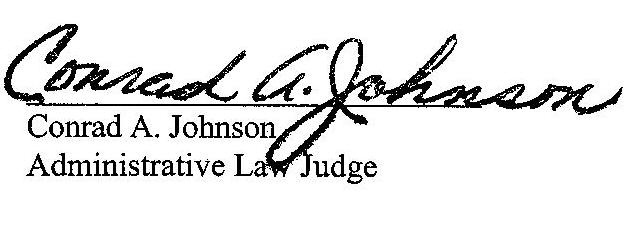 Date:  March 1, 2022				C-2021-3023624 – CONYNGHAM TOWNSHIP V. SHICKSHINNY SANITARY SEWER AUTHORITY OF THE BOROUGH OF SHICKSHINNY
VITO J DELUCA ESQUIRE
DELUCA LAW OFFICES
26 PIERCE STREET
KINGSTON PA  18704
570-288-8000
vjd@delucalawoffices.com
Accepts eService
Representing Conyngham TownshipSEAN W LOGSDON ESQUIRE
85 DRASHER ROAD
DRUMS PA  18222
570-788-6647
sean@karpowichlaw.com
Accepts eService
Representing Sanitary Sewer Authority of The Borough of ShickshinnySANITARY SEWER AUTHORITY OF THE BOROUGH OF SHICKSHINNY
1 MAIN ROAD
SHICKSHINNY PA  18655
shickauth@frontier.comSTEPHANIE M WIMER ESQUIREPENNSYLVANIA PUBLIC UTILITY COMMISSION BUREAU OF INVESTIGATION & ENFORCEMENTP.O BOX 3265 HARRISBURG PA 17105717-772-8839stwimer@pa.govAccepts eServiceRepresenting Bureau of Investigation & Enforcement 